Паспорт инвестиционной площадки № 4Основные сведения о площадке2. Удалённость участка (км)3. Доступ к площадке4. Основные параметры зданий, сооружений, расположенных на площадке5. Собственные транспортные коммуникации (на территории площадки)6. Характеристика инженерной инфраструктуры7. Трудовые ресурсыКарточка инвестиционной площадки № 4                                                             Наименование инвестиционной площадки Территория бывшего ателье «Орбита»Схема расположения инвестиционной площадкиКоординаты: 414827.18; 2187480.56Контактное лицо: начальник управления экономического развития и предпринимательстваадминистрации Новооскольского городского округа – Трапезникова Светлана Николаевна,(47233) 4-56-08, trapeznikova@no.belregion.ru.Название площадкиТерритория бывшего ателье «Орбита»Местонахождения (адрес) площадкиБелгородская область, Новооскольский район, с. Великомихайловка, ул. Каховка, 17Тип площадкибраунфилд1.1Владелец площадкиземля – администрация Новооскольского городского округастроение – Храплюк – Познанский Игорь Леонидович1.1.1Юридический (почтовый) адрес, телефон (код города)308007, Белгородская область, г. Белгород, ул. Гагарина,    д. 17, кв. 81.1.2Контактное лицо (Ф.И.О.)Храплюк – Познанский Игорь Леонидович1.1.3ДолжностьКонкурсный управляющий1.1.4Телефон (код города), e-mail8-951-142-75-851.2Условия приобретения (пользования) площадки 1.2.1Условия аренды (приобретения) участкареализация инвестиционного проекта1.2.2Расчетная стоимость арендыдоговорная1.2.3Прочие затраты, связанные с приобретением площадки -1.3Описание земельного участка:1.3.1Площадь земельного участка, га0,07361.3.2Форма земельного участкапрямоугольная1.3.3Размеры земельного участка: длина и ширина, м-1.3.4Ограничения по высотеотсутствуют1.3.5Возможность расширения земельного участка (да, нет)нет1.3.6Категория земель земли населенных пунктов1.3.7Функциональная зона производственная, инженерной и транспортной инфраструктур1.3.8Существующие строения на территории участкада1.3.9Существующие инженерные коммуникации на территории участканет1.3.10Наличие ограждений и/или видеонаблюдения да (забор)1.3.11Рельеф земельного участка равнинная1.3.12Вид грунтачернозем1.3.13Глубина промерзания, м1,21.3.14Уровень грунтовых вод, м-1.3.15Возможность затопления во время паводковнет1.4Описание близлежащих территорий и их использования1.4.1Расстояние до ближайших жилых домов (км)0,021.4.2Близость к объектам, загрязняющим окружающую среду нет1.4.3Ограничения использования участканет1.5Виды разрешенного использования, исходя из функционального зонированияпроизводственная деятельность1.6Текущее использование площадкине используется1.7История использования площадкибывшее ателье2.1от центра субъекта Российской федерации, в котором находится площадка902.2от центра ближайшего субъекта Российской Федерации902.3от центра муниципального образования, в котором находится площадка252.4от центра ближайшего муниципального образования252.5от центра ближайшего населенного пункта0,52.6от ближайших автомагистралей и автомобильных дорог0,022.7от ближайшей железнодорожной станции253.1Автомобильное сообщениеАвтомобильное сообщение3.1.1Описание всех существующих автомобильных дорог ведущих к участкуавтодорога с твердым покрытием (ул. Каховка)3.2Железнодорожное сообщениеЖелезнодорожное сообщение3.2.1Описание железнодорожных подъездных путей (тип, протяженность, другое); при их отсутствии - информация о возможности строительства ветки от ближайшей железной дороги, расстояние до точки, откуда возможно ответвлениеот ближайшей железнодорожной станции 25 км3.3Иное сообщениеИное сообщениеНаименование здания, сооруженияПлощадь, кв. мДлина, ширина, сетка колоннЭтажностьВысота этажа, мСтроительный материал конструкцийСтепень износа, %Возможность расширенияИспользование в настоящее время4.1нежилое здание – ателье594,9 м2-два6кирпич100%отсутствуетне используется5.1Тип коммуникацииНаличие (есть, нет)5.1.1Автодорога (тип, покрытие, протяженность и т.д.)есть (автодорога с твердым покрытием)5.1.2Ж/д. ветка (тип, протяженность и т.д.)нет5.1.3Сети телекоммуникаций (телефон, интернет, иное)нетВид инфраструктурыЕд. измеренияУдаленность источника подключения, характеристика сетей и объектов инфраструктурыСвободная мощность,или необходимые усовершенствования для возможностиподключенияТарифна подключениеПоставщики услуг6.1Газм3часгазопровод низкого давления 100 мДополнительное строительство сетей газоснабженияИндивидуально согласно сметному расчетуГоргаз6.2ЭлектроэнергиямВт30 мТребуется усовершенствованиеБелгородская сбытовая компания6.3Водоснабжением3часИмеется возможность подключения-ГУП «Белгородский областной водоканал»6.4Водоотведениенет-ГУП «Белгородский областной водоканал»6.5Очистные сооружения-6.6Отопление-парГкал/час-7.1Численность трудоспособного населения ближайшего населенного пункта (г. Новый Оскол)100627.2Численность трудоспособного населения муниципального образования, в котором находится площадка (Новооскольский городской округ)213547.3Численность трудоспособного населения соседних муниципальных образований:Чернянский районКорочанский районКрасногвардейский районВолоконовский район16710200841987115402Вид зоны, в которой находится инвестиционная площадка (ст. 35 ГрК РФ):-производственная, инженерной и транспортной инфраструктурВид разрешенного использования земельных участков (в соотв. с приказом Минэконом РФ от 01 сентября 2014 года №540):-производственная деятельностьТип площадки:браунфилд Адрес инвестиционной площадки (местоположение)Белгородская область, Новооскольский район,      с. Великомихайловка, ул. Каховка, 17Общая площадь площадки, кв.м736Сведения о правообладателе на земельный участок и объекты недвижимостиХраплюк-Познанский Игорь ЛеонидовичКонтактные данные (Ф.И.О., должность, тел., факс., адрес эл. почты)Храплюк-Познанский Игорь Леонидович,  конкурсный управляющий, 8-951-142-75-85Основные параметры зданий и сооружений, расположенных на площадкенежилое здание ателье - 594,9 м2 Вид права собственностисобственностьУдаленность:от ближайшего районного центра25 кмот аэропорта90 кмот железнодорожных путей25 кмНаличие автомобильных подъездных путей к площадкеимеетсяИнфраструктура:Газ, куб. м/час, давление, протяженностьгазопровод низкого давленияЭлектроэнергия, кВтнетОтопление Гкал/часнетВодоснабжение, куб. м/годнетОчистные сооружения, куб. м/год-Котельные установки, кВТ-Иная имеющаяся инфраструктура-Дополнительная информация -Паспорт инвестиционной площадки (документ.docx)имеется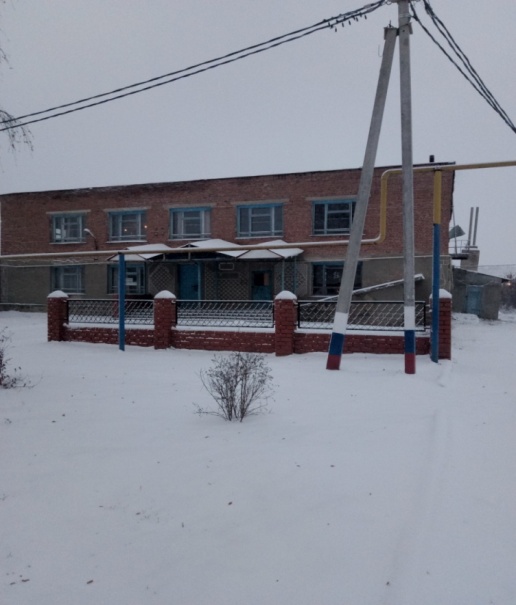 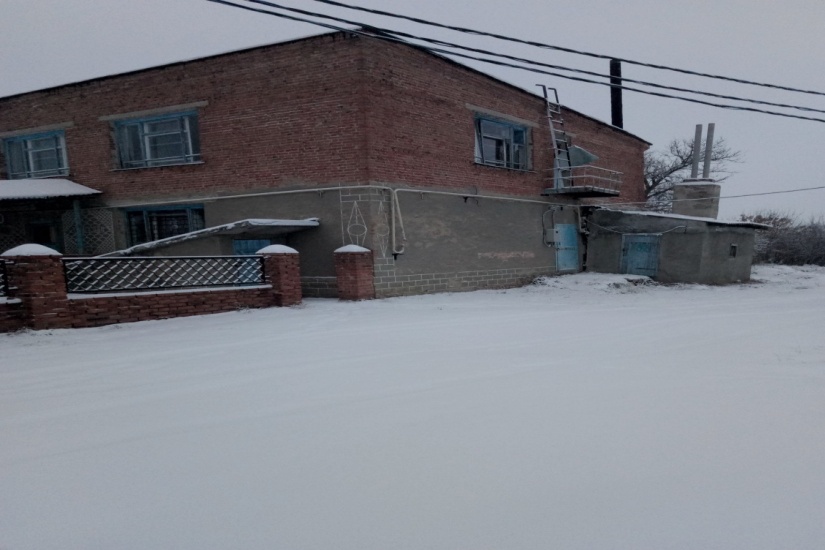 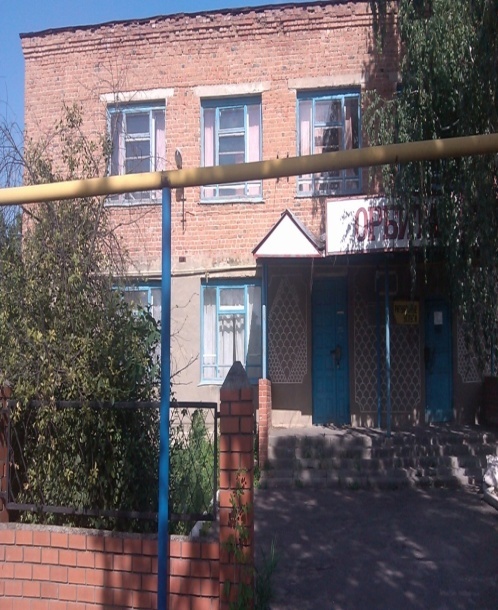 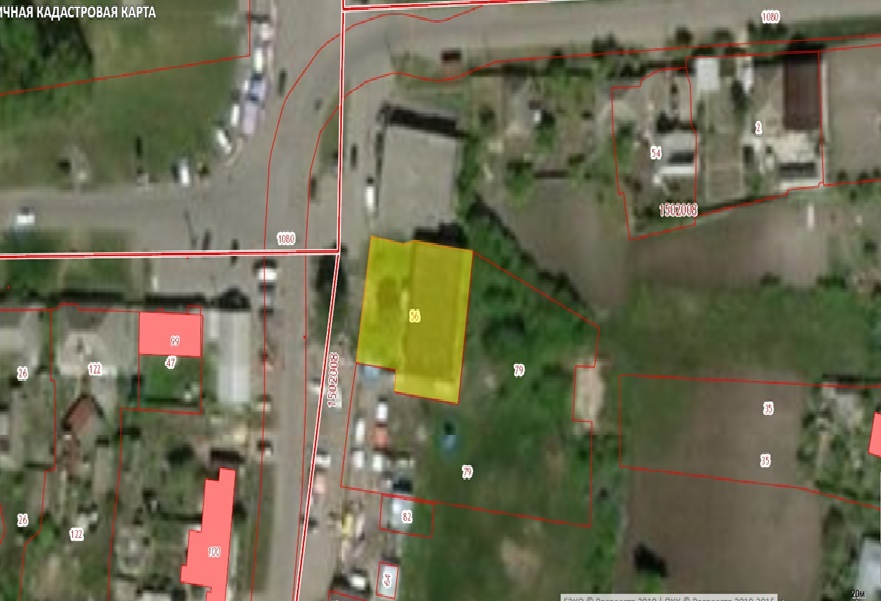 